Регистрационная форма эффективной (лучшей) практики дополнительного образования детей в сфере образования, культуры и спортаРуководитель образовательной организации            Пасенова Л.Ю.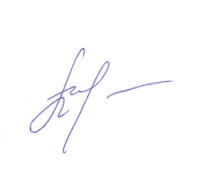                                                                                 (подпись)                 (расшифровка подписи)Информация об авторе (держателе) практикиИнформация об авторе (держателе) практикиФамилияПасеноваИмяЛилияОтчествоЮрьевнаКонтактный телефон89158824723Адрес электронной почтыLilia.pasenova@yandex.ru РегионТамбовская областьАдрес образовательной организацииТамбовская область, Мордовский район, р.п. Мордово, ул. Школьная, д. 8Наименование образовательной организации (полностью, в соответствии с уставом)Муниципальное бюджетное учреждение дополнительного образования «Районный Дом детского творчества»ДолжностьПедагог дополнительного образованияИнформация о практикеИнформация о практикеНаправленность дополнительного образованияЕстественнонаучнаяНазвание практикиДополнительная общеразвивающая программа «Детская агрошкола»Краткое описание (до 140 печатных знаков)Формирование у школьников  осознанного выбора профессии и основ предпринимательской деятельности в области агротехнологийФорма проведения (выбрать из предложенных вариантов):очная;очно-заочная;дистанционнаяОчнаяНаправления деятельности (выбрать из предложенных вариантов):разноуровневые дополнительные общеразвивающие программы;модульные дополнительные общеразвивающие программы для детей из сельской местности;программы вовлечения в систему дополнительного образования детей, оказавшейся в трудной жизненной ситуации;программы для организации летнего отдыха и заочных школ;программы по дистанционных курсов по дополнительным образовательным программам;организация мероприятий по просвещению родителей в области дополнительного образования детей; др.Модульные дополнительные общеразвивающие программы для детей из сельской местностиЦелевая аудитория (выбрать из предложенных вариантов):дошкольники;дети младшего школьного возраста;дети среднего школьного возраста;дети старшего школьного возраста;молодежь;взрослыеДети старшего школьного возрастаЕдиновременное вовлечение детей при реализации практики (указать максимальное количество единовременного вовлечения детей)12-15 человекВозрастные ограничения (от 0 до 100 лет)15-17 летЦель практикиФормирование ориентационной мотивационной основы для осознанного выбора профессии сельскохозяйственного профиля, предпринимательской деятельности в области сельского хозяйства Задачи практикиМодуль «Основы агротехнологии» Образовательные задачи: - формировать систему знаний учащихся, включающих знания основ растениеводства, сельскохозяйственного производства, современных технологий обработки почвы, видов оборудования, сельхозмашин; - обучить правилам техники безопасности, специальным умениям и навыкам припроведении практических работ; развивающие задачи:- развивать стремление к личному участию в практических делах;- развивать общеучебные умения и навыки учащихся: работать с учебной, научно- популярной и справочной литературой, Интернет- ресурсами, систематизировать материал, делать выводы;- развивать эмоциональную, мотивационную сферы учащихся в области профессиональных знаний;воспитывающие задачи:- прививать чувство любви к родной земле;- воспитывать трудолюбие через вовлечение учащихся в значимый для них производственный труд;- вырабатывать у школьников активную жизненную позицию.Модуль «Плодоводство»Образовательные задачи: - формировать систему знаний учащихся, включающих знания основ плодоводства, технологии производства плодов и их возделывание, современных технологийсельскохозяйственного производства;- обучить правилам техники безопасности, специальным умениям и навыкам припроведении практических работ;развивающие задачи:- развивать стремление к личному участию в практических делах;- развивать общеучебные умения и навыки учащихся: работать с учебной, научно- популярной и справочной литературой, Интернет- ресурсами, систематизировать материал, делать выводы;- развивать эмоциональную, мотивационную сферы учащихся в области профессиональных знаний;воспитывающие задачи:- прививать чувство любви к родной земле;- воспитывать трудолюбие через вовлечение учащихся в значимый для них производственный труд;- вырабатывать у школьников активную жизненную позицию.Модуль «Основы ведения животноводства»Образовательные задачи:- формировать систему знаний учащихся, включающих знания основ животноводства, современных технологий сельскохозяйственного производства, видов оборудования, сельхозмашин;- формировать учебно-исследовательскую компетентность (освоение основного инструментария для проведения исследования, методики проведения опытов и экспериментов с животными, средств исследования, форм и методов его проведения, грамотного представления результатов);- обучить правилам техники безопасности, специальным умениям и навыкам при проведении практических работ;развивающие задачи:- развивать основы современного пространственно-аналитического мышления, исследовательской деятельности;- развивать стремление к личному участию в практических делах;- развивать общеучебные умения и навыки учащихся:работать с учебной, научно-популярной и справочной литературой, Интернет- ресурсами, систематизировать материал, делать выводы;воспитывающие задачи:- прививать чувство любви к родной земле;- воспитывать трудолюбие через вовлечение учащихся в значимый для них производственный труд;- воспитывать бережное отношение ко всемуживому, любовь к природе, отношение к природе как к общечеловеческой ценности;- вырабатывать у школьников активную жизненную позицию.Модуль «Введение в агробизнес»Образовательные задачи:- формировать основные понятия экономики, основ бизнес-планирования, современных форм ведения агробизнеса, механизмов франчайзинга и др.;- изучить правовые и экономические основы предпринимательства в сельском хозяйстве;- формировать профессиональную компетентность учащихся через знакомство с профессиями аграрного направления;- подготовить старшеклассников к свободному ориентированию относительно сельскохозяйственных, агропромышленных,социально-экономических процессов, происходящих в регионе;- научить грамотному ведению личного хозяйства и организации фермерского семейного хозяйства;- научить разрабатывать бизнес-план, защищать его и организовывать собственное дело;развивающие задачи:- развивать общеучебные умения и навыки учащихся: работать с учебной, научно- популярной и справочной литературой, Интернет- ресурсами, систематизировать материал, делать выводы;развивать самостоятельность и творчество при решении практических задач;- развивать потребность в профессиональном самоопределении, предпринимательской деятельности;- развивать эмоциональную, мотивационную сферы учащихся в области профессиональных знаний;- развивать интеллектуальную сферу детей – способности к целевому, причинному и вероятностному анализу различных ситуаций;воспитывающие задачи:- воспитывать предприимчивого, конкурентоспособного хозяина, фермера;- прививать чувство любви к родной земле;- вырабатывать у школьников активную жизненную позицию;- формировать ответственное отношение к работе в группах, ведению исследовательской и проектной деятельностиКраткое обоснование актуальности практикиВ условиях развития агропромышленного комплекса, как все более привлекательного сектора малого и среднего бизнеса в России и в регионе, введение профильного аграрного обучения и предпрофильной подготовки в школе становятся особенно актуальными и являются компонентом новой образовательной среды, которая создает условия для самоопределения, самореализации школьников, обеспечивает возможность осуществления профессиональных проб, готовит к самостоятельному сознательному выбору профиля профессионального обучения.Актуальность программы обусловлена тем, что в сложившихся социально-экономических условиях дети смогут не только получить первые навыки работы на земле, но и научиться эффективно хозяйствовать на ней, оценивать результаты своего труда как морально, так и материально, то есть стать всесторонне грамотным землепользователем как минимум в масштабах личного подсобного хозяйства. Ключевыми направлениями работы «Детской агрошколы» является изучение школьниками основ ведения малого бизнеса и предпринимательства в агропромышленном сектореМетодология практикиВ процессе освоения программного материала используются различные методы обучения:объяснительно-иллюстративный (беседа, рассказ, экскурсия, объяснение, показ иллюстраций, практическая работа);репродуктивный (разработка бизнес-планов, демонстрация приемов работы с различной сельскохозяйственной техникой);проблемно-поисковый (наблюдение, анализ и синтез объекта исследования);исследовательский (творческие проекты, самостоятельная работа).В образовательном процессе используются такие технологии, как:технология развивающего обучения (активизация памяти, внимания, мышления);технология эффективности организации и управления образовательным процессом (качество освоения программного материала);технология интенсификации и активной познавательной деятельности (создание ситуаций успешности, поддержки, способствующих творческому развитию личности); здоровьеcберегающие технологии;     индивидуально-дифференцированный подход, снятие эмоциональной нагрузки, напряжения, закрепощенности; дыхательная гимнастика – укрепление физического здоровья, игровые   динамические паузы – снятие перегрузок,  снятие утомляемости глаз (упражнения), др.Ожидаемый результат (какие компетенция формируются, что имеем на выходе т.д.)В рамках освоении программы отслеживаются три вида результатов: предметный, метапредметный и личностный, что позволяет определить динамическую картину творческого развития обучающихся.Личностный результат:сформированы:- знания	 в	области	правовых экономических	основ предпринимательства в сельском хозяйстве;- ориентации в стратегии жизненных целей; - устойчивая мотивация к занятиям аграрного профиля;- самостоятельность	творчество	при	решении практических	задач, способность адекватно оценивать свой уровень знаний;- волевые и лидерские качества личности;- умение грамотно вести личное (семейное) хозяйство, соблюдение правил техники безопасности при проведении практических работ;- потребность в профессиональном самоопределении, предпринимательской деятельности;- навыки самоанализа и рефлексии.Метапредметный результат:сформированы:- умение самостоятельно планировать, контролировать и оценивать учебные действия в соответствии с поставленной задачей и условиями ее реализации;- способность определять наиболее эффективные способы достижения результата;- умение проводить анализ, устанавливать простые причинно- следственные связи;- владение разнообразными способами поиска информации;- способность к свободному ориентированию относительно сельскохозяйственных, агропромышленных, социально-экономических процессов, происходящих в области;- умение включаться в деловое общение по поводу организации сельскохозяйственной деятельности как со сверстниками, так и со взрослыми;- умение учитывать разные мнения, формулировать собственную точку зрения;продуктивное сотрудничество со сверстниками и взрослыми; навыки контроля и рефлексии.Предметный результат:сформированы:- предметные знания об основах растениеводства и животноводства, современных технологий сельскохозяйственного производства, видов оборудования и сельхозмашин, а также умения, навыки на уровне, превышающем базовый;- основные понятия экономики, основ бизнес-планирования, современных форм ведения агробизнеса и др.;- навыки проектной и исследовательской деятельности; - знания основ «сельскохозяйственной грамотности»;- знания в области биологии, экологии и экономики, грамотное землепользование как минимум в масштабах личного подсобного хозяйстваПродолжительность реализации практики1 годМатериально-техническое оснащение:Помещение; оборудование, непосредственно задействованное в процессе; расходные материалы; учебно-методические материалыКабинет на 15-20 посадочных мест для обучения, доска, столы, стулья.Наличие выхода в Internet.Теле- и видеоаппаратура, компьютер, проектор, принтер, сканер.Оборудование: набор для исследования почвенного покрова «Экознайка 5», мини экспресс-лаборатория «Анализ удобрений», экологический комплект-практикум «НКВ-2», «КЭП», блок для культивирования энтомофагов; сельскохозяйственные инструменты.Учебно-методический комплект программы (в т.ч. комплект различных развивающих игр)Необходимый уровень подготовки педагогов:количество задействованных педагогов и/или иных специалистов; необходимый уровень подготовки, компетенций и навыков педагогических и/или иных работниковПедагог дополнительного образования, имеющий высшее или среднее профессиональное педагогическое образование естественнонаучного профиляЛичные достижения педагогаЛауреат Всероссийского открытого конкурса дополнительных общеобразовательных программ «Образовательный Олимп» (2022);участник Всероссийского профессионального конкурса «Флагманы дополнительного образования» (2022);победитель Всероссийского конкурса для педагогов дополнительного образования «Кружковое движение» в рамках реализации федерального проекта «Успех каждого ребенка» (2022);призер (2 место) Всероссийского конкурса лучших образовательных практик дополнительного образования естественнонаучной направленности «БиоТОП ПРОФИ» (ФГБОУ ДО «Федеральный центр дополнительного образования и организации отдыха и оздоровления детей») (2023)Перспективы практикиТрансляция опыта работы и внедрение практики в образовательные учреждения муниципалитета, расположенные в сельской местности, в т.ч. в рамках деятельности муниципальной Экостанции по направлению «Агро»Алгоритм действия при реализации практикиДополнительная общеобразовательная общеразвивающая программа «Детская агрошкола» рассчитана на 1 год обучения, 144 учебных часа.Из них:модуль 1 «Основы агротехнологии» (инвариантный) – 36 часов; модуль 2 «Плодоводство» (вариативный) – 72 часа;модуль 3 «Основы ведения животноводства» (вариативный) – 72 часа;модуль 4 «Введение в агробизнес» (инвариантный) – 36 часов.Занятия включают в себя организационную, теоретическую и практическую части. Организационная часть должна обеспечить наличие всех необходимых для работы материалов. Теоретическая часть занятий при работе должна быть максимально компактной и включать в себя необходимую информацию о теме и предмете знания. Основная часть занятий отводится на практическую работу. Формы организации деятельности учащихся на занятии – групповаяСтепень сложности при реализации практики (от 1 до 10 баллов)-Проблемные зоны, риски, открытые вопросыНетУровень удовлетворённости и заинтересованности родителей98%Результативность реализации практикиПобедитель (I место) Профессионально-ориентированного квеста «АгроСреда для агробизнеса: от школьника до специалиста!» (2022);призер (II место) Всероссийского конкурса для детей и молодёжи «Творчество и интеллект» (2022); участие в Межрегиональной научно-практической конференции обучающихся «Агрочтения» (2022) 